Year 8 WAR Homework tasks. Reading: 1.Research the life of a typical WW1 soldier and create a factfile. (hot)2.List 3 ways the writer of this poster tried to persuade the audience. Think about language and presentational devices. (cool)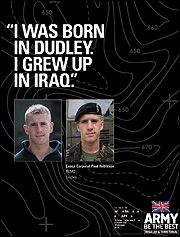 3. Read this page from the BBC about child soldiers. List 4 facts you learn. (warm)http://www.bbc.co.uk/worldservice/people/features/childrensrights/childrenofconflict/soldier.shtml4. Read this extract from a diary from WW1. How does the writer use shocking language? Write a PEA paragraph (hot)‘In ordinary warfare the bodies went back with the limbers [gun carriages] that brought up the rations, but now there were hundreds, thousands, not merely ours but German as well. Out in no-man’s-land, ‘the sun swelled up the dead with gas and often turned them blue, almost navy blue. Then, when the gas escaped, the bodies dried up like mummies and were frozen in their death positions... sitting bodies, kneeling bodies, bodies in almost every position, though most lay on their bellies or on their backs. The crows pecked out the eyes and rats lived on bodies that lay in abandoned dugouts. These rats were very large and quite fearless, their familiarity with the dead having made them contemptuous of the living. One night one fell on my face in a dugout and bit me….’5.Read the poem and answer the questions in full sentences. (warm)To the WarmongersI’m back again from hell
With loathsome thoughts to sell;
Secrets of death to tell;
And horrors from the abyss.
Young faces bleared with blood,
Sucked down into the mud,
You shall hear things like this,
Till the tormented slain
Crawl round and once again,
With limbs that twist awry
Moan out their brutish pain,
As the fighters pass them by.
For you our battles shine
With triumph half-divine;
And the glory of the dead
Kindles in each proud eye.
But a curse is on my head,
That shall not be unsaid,
And the wounds in my heart are red,
For I have watched them dieSiegfried Sassoon6.Complete the wordsearch on the Vietnam war (cool)7. Research the War of the Roses and find 5 facts. Then complete this activity (hot) Edward IV had two _____, Edward and Richard. They were too young to rule the country so their uncle Richard Duke of Gloucester ruled England. The two princes were taken to the Tower of ________  and in the summer of 1483 they mysteriously disappeared. It is believed that their uncle murdered them. Richard was crowned Richard III. He was not a popular king and faced many challenges to his place on the ______ , especially from Henry _____  (Henry VII)Henry Tudor raised a ___________  army against Richard III and at the Battle of ________  Field in 1485, Richard was killed and the ________  were defeated. It is told that Henry found Richard’s crown on the battlefield and placed it on his head. Henry VII was crowned king and married Edward IV’s daughter, Elizabeth of York a move that was to end the War of the _____ . The ______  rose of Lancaster and _____  rose of York combined to create a new white AND red rose.Henry VII faced other ________  though. Not only was he fearful for himself, but he had become King of a country that had no money. Law and order were a problem and perhaps most worrying was the fear of a Spanish ________ .Henry’s rule was __________ . He ended the War of the Roses through his defeat of Richard III and marriage to Elizabeth of York. He managed to make peace with Spain, his eldest son, Arthur, married Catherine of ______  (She married Henry VIII after Arthur died) and he brought stability, law and order back to England and _____ . 8. Research WW2 and answer these questions (warm).World War II lasted from _______________ to ______________.Germany was ruled by ____________ ____________ and the Nazi PartyIn 1939 Germany invaded ______________. This is how World War II began.The Government sent children away from the dangerous cities to live in the countryside. This was called __________________.Food _____________ began in 1940. This meant each person could buy only a fixed amount of certain foods each week. There were fewer _______ for Christmas or birthdays, and not many ________ either.School lessons and exams went on more or less as usual, though children also learned _________ ________ _________ and how to put on a _____ ______. Air raids on London began in September ________. This was the start of the Blitz.From 1941, people could have an indoor air raid shelter, called a __________ shelter. It looked like a steel table with wire mesh around the sides. You could play table tennis on top, and crawl inside to play.On 8 May 1945 people celebrated VE Day (Victory in Europe Day).  The wartime government, led by Winston ______________, had done its job.Writing: 1.Create a bank of adjectives to describe WW1 poetry. (cool)2.Research the life of a typical WW1 soldier and create a factfile. (hot)3.Write an acrostic poem with the title CONFLICT (warm) 4.Choose or invent  a character from one of the extracts studied during this scheme. Design their Facebook profile including posts on their wall. (cool) 5. Consider the image. Imagine world War III broke out. Write an advice leaflet to people your age helping them cope. Use details from the image. (hot)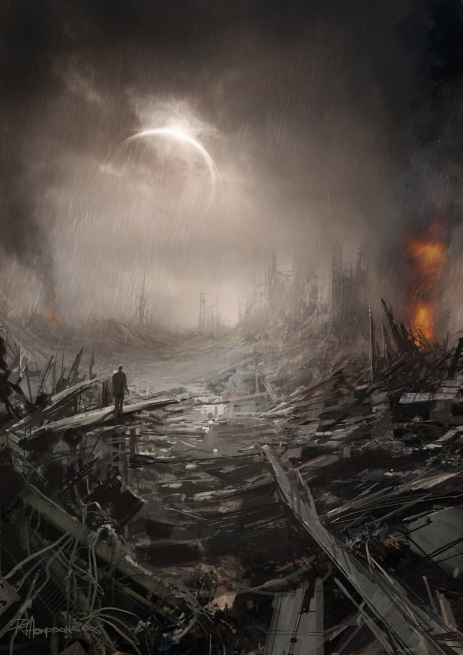 6.Consider the image. Write a diary entry in the first person as if you were this person. No more than 10 sentences (warm)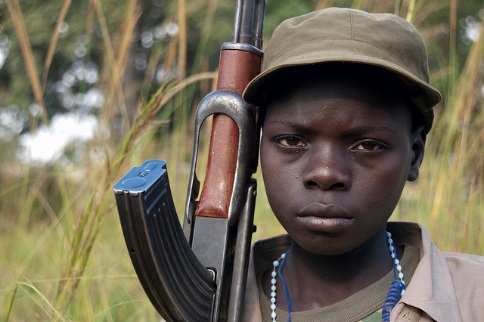 7.Consider the image. List 3 adjectives, 2 similes and 1 metaphor to describe it. (cool) 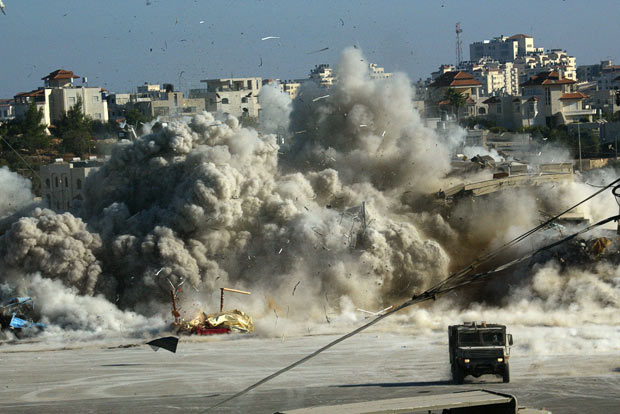 8.Choose ONE detail from this image and write a description using interesting vocabulary. No more than 10 sentences (hot)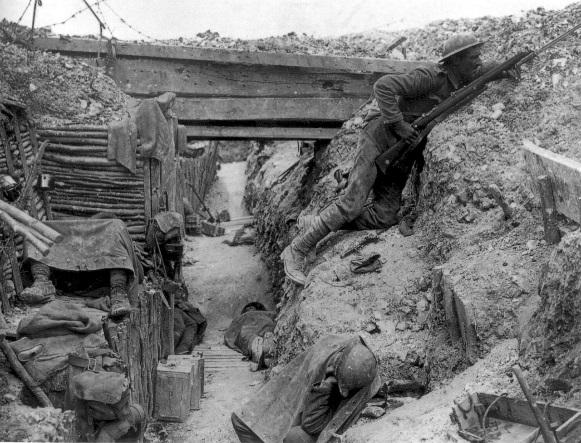 YMLAPANESTRNBSGCRXYSTSGACUWLQXIZOADPLNKVIERGTVAQEABUAGHNTYBNICCRHMHRJNTMCUELITFZTVOUUURNAHIRHEATOTSVNRONTAECOMMUNISTGINENMTATAREIAWMLHDSAQERWTGSMIANECKXQVOCFAUHOJROLNQFAOHYGCKYDRBEAEONPCKOXPLANESTNGASIHALLIREUGNIKNOTFOFLUGKPMAGENTORANGEAMERICACIVILIANSCOMMUNISTDOMINOTHEORYGUERILLAGULFOFTONKINHEATHOCHIMINHJUNGLENAPALMNORTHPLANESTACTICSTANKSTRAPSTROOPSTUNNELSVIETCONGWAR